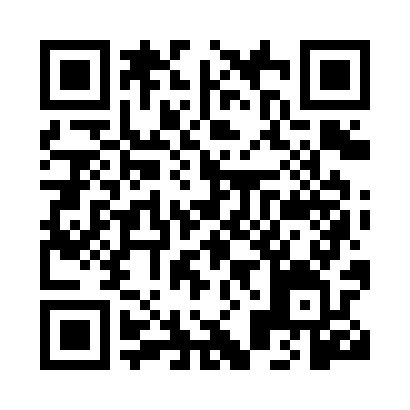 Prayer times for Inau, RomaniaWed 1 May 2024 - Fri 31 May 2024High Latitude Method: Angle Based RulePrayer Calculation Method: Muslim World LeagueAsar Calculation Method: HanafiPrayer times provided by https://www.salahtimes.comDateDayFajrSunriseDhuhrAsrMaghribIsha1Wed4:006:071:226:258:3710:362Thu3:576:061:226:258:3810:383Fri3:556:041:226:268:4010:404Sat3:526:031:216:278:4110:435Sun3:506:011:216:288:4210:456Mon3:476:001:216:298:4410:477Tue3:455:581:216:308:4510:498Wed3:425:571:216:308:4610:529Thu3:395:551:216:318:4810:5410Fri3:375:541:216:328:4910:5611Sat3:345:521:216:338:5010:5912Sun3:325:511:216:338:5211:0113Mon3:295:501:216:348:5311:0314Tue3:275:481:216:358:5411:0615Wed3:245:471:216:368:5611:0816Thu3:225:461:216:378:5711:1017Fri3:195:451:216:378:5811:1318Sat3:175:441:216:388:5911:1519Sun3:145:431:216:399:0011:1720Mon3:125:411:216:399:0211:2021Tue3:095:401:216:409:0311:2222Wed3:075:391:216:419:0411:2423Thu3:045:381:226:419:0511:2724Fri3:045:371:226:429:0611:2925Sat3:045:371:226:439:0711:3126Sun3:035:361:226:439:0811:3227Mon3:035:351:226:449:1011:3328Tue3:035:341:226:459:1111:3329Wed3:035:331:226:459:1211:3430Thu3:035:331:226:469:1311:3431Fri3:025:321:226:479:1311:35